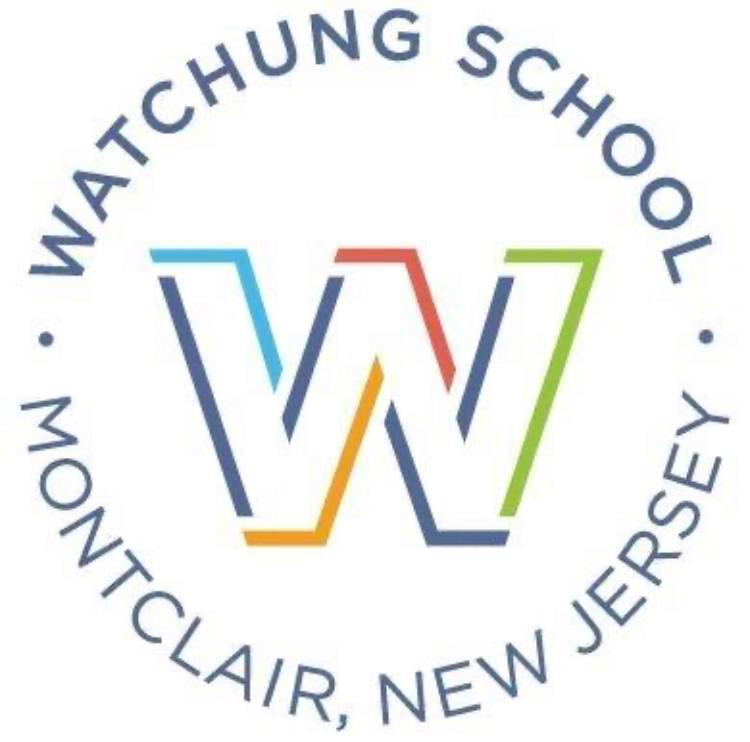 Watchung PTA Today – Tomorrow – ForeverYour Student’s Watchung Legacy         Yes, we’d like to purchase a permanent brick! Please engrave our brick as follows:ANY SYMBOL IS CONSIDERED ONE SPACE (PERIOD, COMMA, DASH, EXCLAMATION MARKS)STANDARD PICTURE SYMBOLS (E.G. HEARTS) ARE ADDITIONAL $5.00 PER SYMBOLALL TEXT WILL BE CENTERED AND IN ALL CAPS UNLESS OTHERWISE NOTEDRECOMMENDED 3 LINES, 18 CHARACTERS PER LINE4x8 Bricks @ $100.00 each = ____4 x 8 Brick EXAMPLEPLEASE RETURN THIS FORM TO Ralph Greco VIA EMAIL RalphSGreco@gmail.com OR to Ms. Wolff’s ClassBy Friday, June 16, 2023NAME:  ________________________________________ ADDRESS:__________________________________________________________________________CITY:____________________________________ STATE: _____________ ZIP: __________________EMAIL:  ___________________________________________ AMOUNT PAID: ___________________ Via MemberHub or a check made out to Watchung PTAIf you have any questions, please contact Ralph Greco at ralphsgreco@gmail.com IANMCLAUGHLINCLASSOF2021WATCHUNGFOREVER!